		                     Registrácia – rok:Nový klub – prvá registrácia - úplne nový klub ešte v SJF neregistrovanýExistujúci klub – bežná registrácia - registrácia do konca januára bežného roka po predchádzajúcej                                                                             registrácii v minulom rokuExistujúci klub – obnovenie registrácie - registrácia po prerušení/strate členstva, resp. registrácia po 1.2.                                                                                      bežného rokaSubjekt ako zakladateľ klubu (prípadne klub, ak je zároveň zakladateľom klubu):Názov subjektu (klubu):Sídlo subjektu:Tel., e-mail, www: IČO:                                    DIČ: 				      IČ DPH: 	Bankové spojenie:IBAN:	                                                                                            BIC (SWIFT):	 Názov banky: Subjekt je členom oblasti SJF:Údaje o klube (adresa klubu = adresa stajne, resp. tréningového areálu):Názov klubu:  Adresa klubu, stajne: Tel., e-mail, www: Štatutárny zástupca (konateľ) klubu:Funkcia v klube (predseda, prezident, riaditeľ a pod): Titul, meno a priezvisko:Ulica, číslo, PSČ, mesto: Tel., e-mail, www: Podpis štatutárneho zástupcu (konateľa)                              Vzor aktuálneho odtlačku pečiatkyPodpisový vzor                                                             Vzor odtlačku pečiatkyPokračovanie na str. 2Osoba poverená pre kontaktovanie (zasielanie korešpodencie a konzultácie):Titul, meno a priezvisko:Ulica číslo, PSČ, mesto: Tel., fax, e-mail: JAZDECKÁ ŠKOLA (ktorú prevádzkuje vyššie uvedený klub):Vedená trénerom (meno/priezvisko/licenčné číslo SJF): ................................................................................Disciplíny, ktoré klub zabezpečuje:skoky       			                         ponyšport					drezúra					reiningvšestrannosť					paradisciplínyvoltíž				                          konské pólo	vytrvalosť				             iné – uveďte: záprahy				 Vypracoval/a (meno priezvisko a kontakt):		Údaje budú spracované v súlade so zákonom č. 440/2015 len pre vnútornú potrebu SJF. Vyhlásenie žiadateľa:Prihlasujeme sa týmto za člena SJF a vyhlasujeme, že do SJF vstupujeme dobrovoľne, zaväzujeme sa dodržiavať stanovy SJF, pravidlá jazdeckého športu, poriadky a ďalšie vnútorné smernice SJF.Súhlasíme so zverejnením názvu, štatutára, kontaktnej osoby a iných  kontaktných údajov na webových stránkach SJF.Ako štatutárny zástupca/zástupkyňa klubu čestne vyhlasujem, že som nebol/a právoplatne odsúdený/á za úmyselný trestný čin, čo môžem kedykoľvek na vyzvanie Slovenskej jazdeckej federácie preukázať výpisom z registra trestov, nie starším ako 3 mesiace. Svojim podpisom vyhlasujem, že údaje uvedené na tomto registračnom tlačive sú pravdivé.Vyhlasujeme, že sme uviedli správne údaje žiadateľa.Prílohy (len pre nový klub, alebo pri aktualizácii údajov, alebo zmene):1 x kópia dokladu potvrdzujúceho právnu subjektivitu klubuV 				         dňa		       ________________________________	                                                                             			Pečiatka a podpis    štatutárneho zástupcu klubu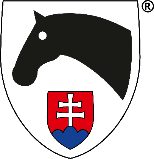 Príloha č. 2 k Registračnému poriadku SJF        Žiadosť o registráciu klubu SJF         (slúži aj pre aktualizáciu údajov klubu)